https://www.minv.sk/?prispevok-za-ubytovanieInformácie k príspevku za ubytovanie cudzinca podľa zákona o azyleAktuálna novela zákona o azyle účinná od 30. marca 2022 okrem iného upravuje poskytovanie príspevku za ubytovanie osôb s udeleným štatútom dočasného útočiska. Tento príspevok budú ubytovateľom vyplácať samosprávy z prostriedkov poukázaných z ministerstva vnútra. Podrobnosti a postup pri vyplácaní príspevku upravuje nariadenie vlády účinné od 31. marca 2022.Výška príspevku za ubytovanie sa bude vyplácať v závislosti od veku ubytovaných osôb, pričom za maloleté osoby do 15 rokov bude tento príspevok vyplácaný v polovičnej výške.  Príspevok   sa poskytuje vo výške7 eur za jednu noc ubytovania odídenca, ak ide o fyzickú osobu, ktorá dovŕšila vek 15 rokov,3,50 eura za jednu noc ubytovania odídenca, ak ide o fyzickú osobu, ktorá nedovŕšila vek 15 rokov.Kto môže získať príspevok z ministerstva vnútra?Na príspevok za ubytovanie majú nárok osoby a subjekty, ktoré neposkytujú ubytovanie na základe živnostenského oprávnenia:vlastníci  bytov a rodinných domov.tzv. ubytovacie zariadenia určené na krátkodobé ubytovanie/podmienkou je, že ide o nepodnikateľské subjekty/;obce a vyšie územné celky/ ak ubytovanie poskytnú bezodplatne priamo alebo prostredníctvom svojej rozpočtovej alebo príspevkovej organizácie/.Štátne účelové zariadenia sú zo schémy podpory formou vyššie uvedeného príspevku vyňaté. Podľa § 36a ods. 5 zákona o azyle sa štátnej rozpočtovej organizácii a štátnej príspevkovej organizácii sa príspevok neposkytuje. Náklady, ktoré im vznikli, si budú riešiť v rámci kapitoly svojho zriaďovateľa.Príspevok za ubytovanie podnikateľským subjektom (teda aj hotelom) sa riadi schémou upravenou v novele zákona o podpore cestovného ruchu v gescii ministerstva dopravy. Podrobnosti a postup vyplácania upravuje nariadenie vlády účinné od 31. marca 2022. Podmienky získania príspevku za ubytovanieZákladnou podmienkou pre získanie príspevku je uzavretie zmluvy o poskytnutí ubytovania medzi majiteľom nehnuteľnosti a odídencom. Upozorňujeme, že musí ísť o osobu odídenca, teda o osobu so štatútom dočasného útočiska. Prenajímateľ po uzatvorení zmluvy s odídencom zmluvu predloží obci. Obci zároveň po skončení každého kalendárneho mesiaca predloží výkaz o počte nocí, v ktorých skutočne poskytoval odídencovi ubytovanie.Príspevok bude oprávnenej osobe vyplácať obec - na účet v banke alebo v hotovosti. K výplate finančných prostriedkov prenajímateľovi dôjde až po tom, ako obec tieto finančné prostriedky dostane od ministerstva vnútra.Postup:do 5 pracovných dní po skončení kalendárneho mesiaca prenajímateľ odovzdá obci výkaz;obec zosumarizuje všetky výkazy od všetkých prenajímateľov a spracuje ich do jednotného prehľadu o uplatnených príspevkoch, ktorý pošle ministerstvu vnútra do 15. dňa v kalendárnom mesiaci; ministerstvo vnútra  po verifikácii a spracovaní doručených prehľadov poukáže príslušnú sumu obci do konca kalendárneho mesiaca; obec vyplatí príspevky prenajímateľom do 5 pracovných dní od prijatia prostriedkov od ministerstva.Dokumenty na stiahnutieDokumenty na stiahnutiePríspevok za ubytovanie - najčastejšie otázky - aktualizácia k 4. 4. 2022 (428,5 kB)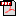 Vzor zmluvy o poskytnutí ubytovania odídencovi (52,3 kB)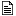 Vzor čestného vyhlásenia oprávnenej osoby k zmluve o poskytnutí ubytovania odídencovi (34,3 kB)AKTUALIZOVANÝ Vzor prehľadu o uplatnených príspevkoch za kalendárny mesiac (206,3 kB)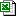 Vzor výkazu oprávnenej fyzickej osoby o výške príspevku za ubytovanie odídenca (108,2 kB)Vzor výkazu oprávnenej právnickej osoby o výške príspevku za ubytovanie odídenca (108,7 kB)Manuál pre oprávnené osoby a obce k príspevku za ubytovanie (230,2 kB)Manuál pre oprávnené osoby a obce k príspevku za ubytovanie - príloha (12,8 kB)